Publicado en   el 06/02/2014 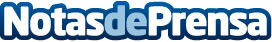 El puerto de Comillas cuenta con una nueva plataforma de descarga de pescaDatos de contacto:Nota de prensa publicada en: https://www.notasdeprensa.es/el-puerto-de-comillas-cuenta-con-una-nueva Categorias: Cantabria http://www.notasdeprensa.es